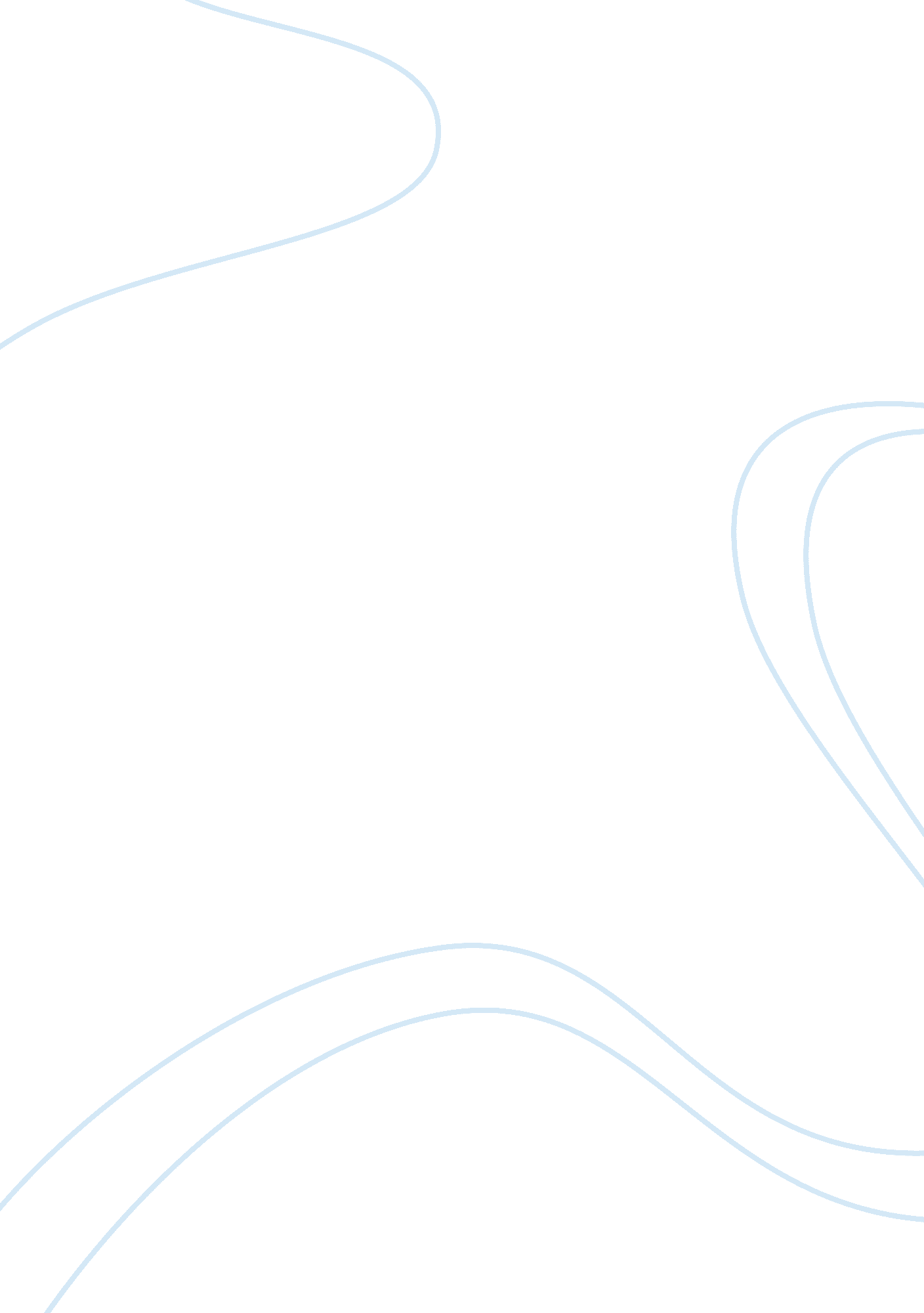 Example of essay on hydropowerEnvironment, Plants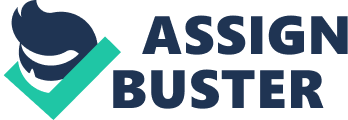 Like any source of electricity, the production process of electricity has a number of advantages and disadvantages. The advantages primarily include the fact that the work he's not accompanied by the release of hazardous substances into the air, water or soil. Water is a renewable energy source, since rivers and streams flowing always, the water cycle is maintained by runoff, rainfall and snowfall. Performance power is easily adjusted by changing the speed of the water flow. In addition, the reservoir, which collects water for the power plant can be used for recreational purposes. The water is clean and suitable for drinking, bathing and irrigation. 
Among the disadvantages of hydroelectric power plants - the high cost of construction. In addition, the construction of power plants of this type requires compliance with very high standards of safety. Entire cities can become the victims of flooding in the event of a dam break (" Hydroelectric Energy Pros and Cons - Energy Informative”, 2015). Another shortcoming of hydropower plants is that the downstream consumers cannot regulate the flow of water. They are entirely dependent on the power flow, is installed on the plant (" Advantages and Disadvantages of Hydroelectricity, Hydroelectric Power, Alternative, Green Energy”, 2015). 
Summing up, we can say that the advantages of superior hydroelectric disadvantages. If the investor chooses the project of building hydroelectric power stations (despite the high cost of the project), it means that he still knows how to make a profit, otherwise he would not have invested in the project. The main problem the owner hydroelectric plant should care about is safety. To do this, in some countries there are quality standards of construction and service supervision of such facilities. Works Cited " Advantages and Disadvantages of Hydroelectricity, Hydroelectric Power, Alternative, Green Energy." Advantages and Disadvantages of Hydroelectricity, Hydroelectric Power, Alternative, Green Energy. Web. 19 July 2015. . 
" Hydroelectric Energy Pros and Cons - Energy Informative." Energy Informative. Web. 19 July 2015. . 